 YOUTH 1 – FEBRUARY 2017 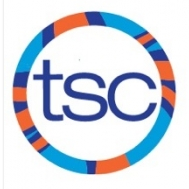 SundayMondayTuesdayWednesdayThursdayFridaySaturday1RIVERDALE 4:45-5:00 pm Dryland5:00-6:30 pm2HARBORD4:30-6:00 pm6:05-6:20 pm DrylandCENTRAL REGION B CHAMPS (QUALIFIERS)3OFFCENTRAL REGION B CHAMPS (QUALIFIERS)4CENTRAL REGION B CHAMPS (QUALIFIERS)5


CENTRAL REGION B CHAMPS (QUALIFIERS) 6RIVERDALE 4:45-5:00 pm Dryland5:00-6:30 pm7HARBORD4:30-6:00 pm6:05-6:20 pm Dryland8RIVERDALE 4:45-5:00 pm Dryland5:00-6:30 pm9HARBORD4:30-6:00 pm6:05-6:20 pm Dryland10OFF111213RIVERDALE 4:45-5:00 pm Dryland5:00-6:30 pm14HARBORD4:30-6:00 pm6:05-6:20 pm Dryland15RIVERDALE 4:45-5:00 pm Dryland5:00-6:30 pm16HARBORD4:30-6:00 pm6:05-6:20 pm Dryland17OFF181920OFF FAMILY DAY21HARBORD4:30-6:00 pm6:05-6:20 pm Dryland22RIVERDALE 4:45-5:00 pm Dryland5:00-6:30 pm23HARBORD4:30-6:00 pm6:05-6:20 pm Dryland24OFFCENTRAL REGION C CHAMPS (QUALIFIERS) 25CENTRAL REGION C CHAMPS (QUALIFIERS) 26
CENTRAL REGION C CHAMPS (QUALIFIERS) 27RIVERDALE 4:45-5:00 pm Dryland5:00-6:30 pm28HARBORD4:30-6:00 pm6:05-6:20 pm Dryland